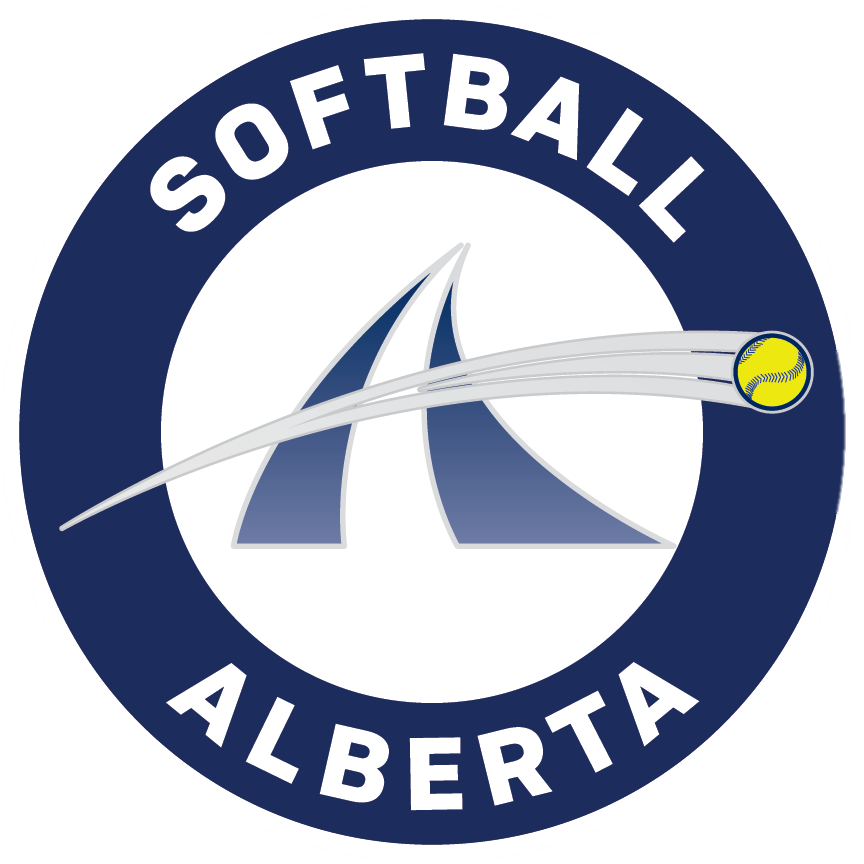 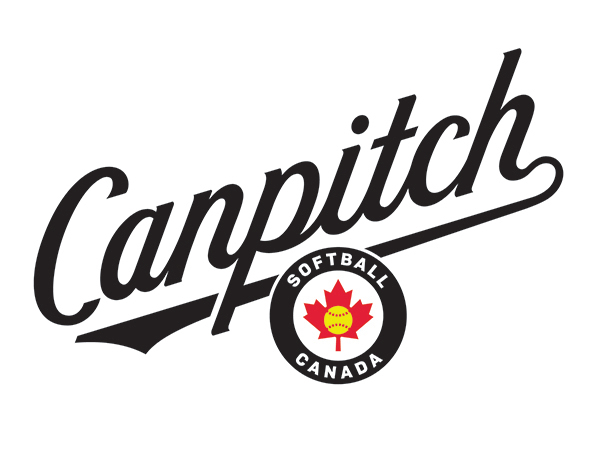 CANpitch Clinic Registration FormPayment Information:Total Payment: 		       	E Transfer to: camille@softballalberta.ca
Payable by: __ E Transfer		Password:      __________________	
		____ Master Card		
		____ Visa			
Name on Card: _     ________________________
Card Number: _     _________________________Expiry Date:      ______
Organization Name:Contact Name and info:Cell Phone:      Email:      Instructor Name:Dates:Groups:  1 group  2 groups  3 groups  1 group  2 groups  3 groups CANpitch Session Duration : 0-6 week CANpitch session $25.00  7-13 week CANpitch session $35.00 14-20 week CANpitch session $45.00 0-6 week CANpitch session $25.00  7-13 week CANpitch session $35.00 14-20 week CANpitch session $45.00OFFICE USE ONLYOFFICE USE ONLYOFFICE USE ONLYOFFICE USE ONLYOFFICE USE ONLYAFFILIATION PARTICIPANT FORM CANPITCH FORM  CANPITCH FEE  INVOICE # 